№49(1036)			 		   	                       18 октября 2021 г.Официальное издание органов местного самоуправленияШапкинского сельсовета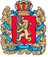 ШАПКИНСКИЙ СЕЛЬСКИЙ СОВЕТ ДЕПУТАТОВЕНИСЕЙСКОГО РАЙОНА                                                        КРАСНОЯРСКОГО КРАЯ		                   РЕШЕНИЕ                     15.10.2021 г.		                   п. Шапкино	            	               №20-96рО передаче осуществления части полномочий по решению вопросов местного значениямуниципальному району в области физической культуры В соответствии с частью 4 статьи 15, пунктом 12 части 1 статьи 14 Федерального закона от 06.10.2003 № 131- ФЗ «Об общих принципах организации местного самоуправления в Российской Федерации», руководствуясь Уставом Шапкинского сельсовета, Шапкинский сельский Совет депутатов, РЕШИЛ:	1.Передать на 2022 финансовый год и плановый период 2023-2024 осуществление части полномочий по вопросу местного значения поселений органам местного самоуправления района, а именно:	-обеспечение условий для развития на территории поселения физической культуры, школьного и массового спорта, организация проведения официальных физкультурно-оздоровительных и спортивных мероприятий поселения.	2. Поручить главе Шапкинского сельсовета заключить соглашения о передаче осуществления части полномочий муниципального образования Шапкинского сельсовета Енисейского района Красноярского края муниципальному образованию Енисейский район Красноярского края. 3. Контроль за исполнением настоящего решения оставляю за собой.4. Решение вступает в силу со дня, следующего за днем его официального опубликования (обнародования) в печатном издании «Шапкинский вестник» и подлежит размещению на официальном сайте администрации Шапкинского сельсовета.Заместитель Председателя Шапкинского                                        Глава Шапкинского сельсоветасельского Совета депутатов                                                                                               В.Н. Андреев                                                                      Л.И. Загитова          Отпечатано в администрации Шапкинского сельсовета на персональном компьютере по адресу: Россия, Красноярский край, Енисейский район, п. Шапкино, ул. Центральная, 26, тел. 70-285 Распространяется бесплатно. Тираж 10 экз.